ЗАКОН ИВАНОВСКОЙ ОБЛАСТИОБ УПОЛНОМОЧЕННОМ ПО ПРАВАМ ЧЕЛОВЕКА В ИВАНОВСКОЙ ОБЛАСТИПринятИвановской областной Думой8 декабря 2010 годаНастоящий Закон принят в соответствии с федеральными законами от 21.12.2021 N 414-ФЗ "Об общих принципах организации публичной власти в субъектах Российской Федерации" (далее - Федеральный закон), от 18.03.2020 N 48-ФЗ "Об уполномоченных по правам человека в субъектах Российской Федерации", Уставом Ивановской области.(в ред. Законов Ивановской области от 30.06.2020 N 42-ОЗ, от 09.12.2022 N 66-ОЗ)Статья 1. Предмет регулирования настоящего Закона(в ред. Закона Ивановской области от 11.07.2016 N 67-ОЗ)Настоящий Закон определяет порядок назначения на должность Уполномоченного по правам человека в Ивановской области, порядок организации и осуществления его деятельности.Статья 2. Уполномоченный по правам человека в Ивановской области1. Должность Уполномоченного по правам человека в Ивановской области (далее - Уполномоченный) является государственной должностью Ивановской области, учреждаемой в соответствии со статьей 37 Федерального закона и Уставом Ивановской области в целях обеспечения дополнительных гарантий государственной защиты прав, свобод и законных интересов человека и гражданина, а также для ее осуществления на территории Ивановской области.(в ред. Законов Ивановской области от 11.07.2016 N 67-ОЗ, от 09.12.2022 N 66-ОЗ)2. Правовую основу деятельности Уполномоченного составляют Конституция Российской Федерации, общепризнанные принципы и нормы международного права, международные договоры Российской Федерации, федеральные конституционные законы, Федеральный закон от 18.03.2020 N 48-ФЗ "Об уполномоченных по правам человека в субъектах Российской Федерации", другие федеральные законы и иные нормативные правовые акты Российской Федерации, Устав Ивановской области, законы и иные нормативные правовые акты Ивановской области.(часть 2 в ред. Закона Ивановской области от 30.04.2021 N 28-ОЗ)3. Уполномоченный при осуществлении своих полномочий независим от каких-либо государственных органов и должностных лиц, а также неподотчетен им.(в ред. Законов Ивановской области от 11.07.2016 N 67-ОЗ, от 30.06.2020 N 42-ОЗ)4. Уполномоченный не может иметь гражданство (подданство) иностранного государства либо вид на жительство или иной документ, подтверждающий право на постоянное проживание гражданина Российской Федерации на территории иностранного государства, не может быть одновременно депутатом Государственной Думы Федерального Собрания Российской Федерации, сенатором Российской Федерации или депутатом Ивановской областной Думы, замещать государственные должности Российской Федерации, государственные должности Ивановской области, муниципальные должности, должности государственной и муниципальной службы, заниматься другой оплачиваемой или неоплачиваемой деятельностью, кроме преподавательской, научной и иной творческой деятельности. При этом преподавательская, научная и иная творческая деятельность не может финансироваться исключительно за счет средств иностранных государств, международных и иностранных организаций, иностранных граждан и лиц без гражданства, если иное не предусмотрено международным договором Российской Федерации или законодательством Российской Федерации.(в ред. Законов Ивановской области от 30.04.2021 N 28-ОЗ, от 10.11.2021 N 67-ОЗ)Уполномоченный не вправе быть членом политической партии или иного общественного объединения, преследующего политические цели.Уполномоченный обязан прекратить деятельность, несовместимую с его статусом, а также приостановить членство в политической партии на период осуществления своих полномочий не позднее 14 дней со дня вступления в должность.(абзац введен Законом Ивановской области от 30.06.2020 N 42-ОЗ)Уполномоченный не вправе заниматься предпринимательской деятельностью лично или через доверенных лиц, участвовать в управлении коммерческой организацией или в управлении некоммерческой организацией, за исключением случаев, предусмотренных Федеральным законом от 25.12.2008 N 273-ФЗ "О противодействии коррупции" и другими федеральными законами.(абзац введен Законом Ивановской области от 30.06.2020 N 42-ОЗ)На Уполномоченного распространяются иные ограничения, а также обязанности, установленные в отношении лиц, замещающих государственные должности субъектов Российской Федерации, Федеральным законом от 25.12.2008 N 273-ФЗ "О противодействии коррупции".(абзац введен Законом Ивановской области от 30.06.2020 N 42-ОЗ)Уполномоченный при наличии оснований и в порядке, которые определены законом Ивановской области, обязан сообщать Председателю Ивановской областной Думы о возникновении личной заинтересованности при осуществлении своих полномочий, которая приводит или может привести к конфликту интересов, а также принимать меры по предотвращению или урегулированию такого конфликта в соответствии с требованиями Федерального закона от 25.12.2008 N 273-ФЗ "О противодействии коррупции".(абзац введен Законом Ивановской области от 30.06.2020 N 42-ОЗ)Уполномоченный обязан постоянно проживать на территории Ивановской области в течение срока исполнения им своих полномочий.(абзац введен Законом Ивановской области от 30.06.2020 N 42-ОЗ)Уполномоченный обязан соблюдать иные требования, ограничения и запреты, установленные Федеральным законом от 18.03.2020 N 48-ФЗ "Об уполномоченных по правам человека в субъектах Российской Федерации", другими федеральными законами.(абзац введен Законом Ивановской области от 30.04.2021 N 28-ОЗ)(часть 4 введена Законом Ивановской области от 11.07.2016 N 67-ОЗ)Статья 3. Основные задачи деятельности Уполномоченного1. Основными задачами деятельности Уполномоченного являются:1) содействие обеспечению гарантий государственной защиты прав и свобод человека и гражданина на территории Ивановской области;2) содействие восстановлению нарушенных прав и свобод человека и гражданина на территории Ивановской области;3) участие в совершенствовании законодательства Ивановской области и иного правового регулирования в сфере защиты прав и свобод человека и гражданина;4) развитие межрегионального и международного сотрудничества в области защиты прав и свобод человека и гражданина;5) содействие в координации деятельности государственных органов и органов местного самоуправления в области защиты прав и свобод человека и гражданина;6) содействие правовому просвещению по вопросам прав и свобод человека и гражданина, форм и методов их защиты.2. Деятельность Уполномоченного дополняет существующие средства защиты прав и свобод человека и гражданина, не отменяет и не влечет за собой пересмотра компетенции государственных органов, обеспечивающих защиту и восстановление нарушенных прав и свобод.Статья 4. Требования, предъявляемые к кандидату на должность Уполномоченного(в ред. Закона Ивановской области от 11.07.2016 N 67-ОЗ)1. На должность Уполномоченного назначается гражданин Российской Федерации не моложе 30 лет, постоянно проживающий в Российской Федерации, обладающий безупречной репутацией, имеющий высшее образование, а также познания в области прав и свобод человека и гражданина, опыт их защиты.(в ред. Закона Ивановской области от 10.11.2021 N 67-ОЗ)2. Кандидат на должность Уполномоченного не может иметь гражданство (подданство) иностранного государства либо вид на жительство или иной документ, подтверждающий право на постоянное проживание гражданина Российской Федерации на территории иностранного государства.(в ред. Законов Ивановской области от 30.06.2020 N 42-ОЗ, от 10.11.2021 N 67-ОЗ)Статья 5. Назначение на должность Уполномоченного1. Уполномоченный назначается на должность Ивановской областной Думой по предложению Губернатора Ивановской области.(в ред. Закона Ивановской области от 11.07.2016 N 67-ОЗ)2. Правом внесения Губернатору Ивановской области предложений по кандидатурам на должность Уполномоченного в соответствии с настоящим Законом наделяются депутаты Ивановской областной Думы, фракции Ивановской областной Думы, представительные органы муниципальных образований, региональные отделения политических партий, зарегистрированные на территории Ивановской области общественные объединения.(часть 2 в ред. Закона Ивановской области от 11.07.2016 N 67-ОЗ)3. Исключена. - Закон Ивановской области от 11.07.2016 N 67-ОЗ.4. Предложения по кандидатурам на должность Уполномоченного вносятся Губернатору Ивановской области в течение 20 дней (в случае досрочного прекращения полномочий Уполномоченного - в течение 10 дней) со дня официального опубликования Губернатором Ивановской области в средствах массовой информации объявления о предстоящем назначении Уполномоченного.(часть 4 в ред. Закона Ивановской области от 07.07.2017 N 58-ОЗ)5. Объявление о предстоящем назначении Уполномоченного официально публикуется Губернатором Ивановской области за 90 дней до дня окончания срока полномочий предыдущего Уполномоченного либо в течение 7 дней со дня досрочного прекращения полномочий предыдущего Уполномоченного.(часть 5 в ред. Закона Ивановской области от 07.07.2017 N 58-ОЗ)6. К предложению по кандидатуре на должность Уполномоченного должны быть приложены следующие документы:(в ред. Закона Ивановской области от 08.11.2013 N 83-ОЗ)1) письменное заявление кандидата о согласии на внесение его кандидатуры для назначения на должность Уполномоченного;2) копия документа, удостоверяющего личность кандидата как гражданина Российской Федерации;3) исключен. - Закон Ивановской области от 11.07.2016 N 67-ОЗ;4) автобиография кандидата, содержащая биографические сведения о кандидате, информацию, подтверждающую наличие у кандидата познаний в области прав и свобод человека и гражданина, опыт их защиты, информацию о наличии или отсутствии обстоятельств, указанных в абзацах первом и втором части 4 статьи 2 настоящего Закона, сведения о наличии либо отсутствии судимости, в том числе снятой или погашенной, и (или) факте уголовного преследования;(в ред. Законов Ивановской области от 11.07.2016 N 67-ОЗ, от 30.06.2020 N 42-ОЗ)5) копия трудовой книжки кандидата и (или) сведения о трудовой деятельности, оформленные в установленном законодательством Российской Федерации порядке, копии иных документов, подтверждающих осуществление трудовой деятельности, прохождение им военной или иной службы;(п. 5 в ред. Закона Ивановской области от 25.12.2020 N 93-ОЗ)6) копия документа о высшем образовании кандидата;(в ред. Закона Ивановской области от 11.07.2016 N 67-ОЗ)7) сведения о своих доходах, полученных от всех источников (включая доходы по прежнему месту работы или месту замещения выборной должности, пенсии, пособия, иные выплаты) за календарный год, предшествующий году подачи документов для замещения государственной должности Ивановской области, а также сведения об имуществе, принадлежащем ему на праве собственности, и о своих обязательствах имущественного характера по состоянию на первое число месяца, предшествующего месяцу подачи документов для замещения государственной должности Ивановской области (на отчетную дату);8) сведения о доходах супруги (супруга) и несовершеннолетних детей, полученных от всех источников (включая заработную плату, пенсии, пособия, иные выплаты) за календарный год, предшествующий году подачи гражданином документов для замещения государственной должности Ивановской области, а также сведения об имуществе, принадлежащем им на праве собственности, и об их обязательствах имущественного характера по состоянию на первое число месяца, предшествующего месяцу подачи гражданином документов для замещения государственной должности Ивановской области (на отчетную дату);9) согласие кандидата на обработку его персональных данных;(п. 9 введен Законом Ивановской области от 11.06.2013 N 34-ОЗ)10) обязательство кандидата о прекращении деятельности, не совместимой со статусом Уполномоченного, а также о приостановлении членства в политической партии на период осуществления полномочий Уполномоченного в случае его назначения на должность Уполномоченного.(п. 10 введен Законом Ивановской области от 07.07.2017 N 58-ОЗ)7. Губернатор Ивановской области вносит в Ивановскую областную Думу предложение о кандидате (кандидатах) на должность Уполномоченного с приложением документов, указанных в части 6 настоящей статьи, не позднее 50 дней до дня окончания срока полномочий предыдущего Уполномоченного, а в случае досрочного прекращения полномочий Уполномоченного - не позднее 25 дней со дня досрочного прекращения полномочий предыдущего Уполномоченного. До рассмотрения кандидатуры на должность Уполномоченного Ивановская областная Дума согласовывает ее с Уполномоченным по правам человека в Российской Федерации. Ивановская областная Дума принимает решение о назначении на должность Уполномоченного не позднее 35 дней со дня истечения срока полномочий предыдущего Уполномоченного, а в случае досрочного прекращения полномочий Уполномоченного - не позднее 60 дней со дня принятия решения о досрочном прекращении полномочий предыдущего Уполномоченного.(в ред. Законов Ивановской области от 07.07.2017 N 58-ОЗ, от 30.06.2020 N 42-ОЗ)8. Назначенным на должность Уполномоченного считается кандидат, за которого проголосовало большинство депутатов Ивановской областной Думы.(часть 8 в ред. Закона Ивановской области от 11.07.2016 N 67-ОЗ)9. Перед проведением процедуры голосования кандидат на должность Уполномоченного имеет право выступить на заседании Ивановской областной Думы с программой предстоящей деятельности.10. Решение о назначении на должность Уполномоченного оформляется постановлением Ивановской областной Думы.11. Если кандидатура на должность Уполномоченного не набрала необходимого количества голосов депутатов Ивановской областной Думы, новая кандидатура на должность Уполномоченного должна быть представлена Губернатором Ивановской области в Ивановскую областную Думу в течение 25 дней.12. Одна и та же кандидатура на должность Уполномоченного не может быть внесена повторно на рассмотрение Ивановской областной Думы данного созыва.Статья 6. Вступление в должность Уполномоченного1. При вступлении в должность Уполномоченный приносит присягу следующего содержания: "Клянусь защищать права и свободы человека и гражданина, добросовестно исполнять свои обязанности, руководствуясь Конституцией Российской Федерации, законодательством Российской Федерации и Ивановской области".2. Присяга приносится на заседании Ивановской областной Думы непосредственно после назначения Уполномоченного на должность.3. Уполномоченному после принесения присяги на заседании Ивановской областной Думы вручается удостоверение, которое является документом, удостоверяющим его должностное положение и полномочия.4. Положение об удостоверении Уполномоченного, образец и описание удостоверения утверждаются постановлением Ивановской областной Думы.Статья 7. Срок полномочий Уполномоченного1. Уполномоченный назначается на должность сроком на пять лет.2. Уполномоченный считается вступившим в должность с момента принесения присяги.(часть 2 в ред. Закона Ивановской области от 11.07.2016 N 67-ОЗ)3. Исключена. - Закон Ивановской области от 30.06.2020 N 42-ОЗ.4. Истечение срока полномочий Ивановской областной Думы или ее роспуск не влечет прекращения полномочий Уполномоченного.(часть 4 в ред. Закона Ивановской области от 30.06.2020 N 42-ОЗ)5. Одно и то же лицо не может быть назначено на должность Уполномоченного более чем на два срока подряд.Статья 8. Прекращение полномочий Уполномоченного(в ред. Закона Ивановской области от 30.06.2020 N 42-ОЗ)1. Полномочия Уполномоченного прекращаются с момента вступления в должность нового назначенного Уполномоченного, за исключением случаев досрочного прекращения полномочий в соответствии с частями 2 и 3 настоящей статьи.(в ред. Закона Ивановской области от 10.11.2021 N 67-ОЗ)2. Полномочия Уполномоченного прекращаются досрочно по решению Ивановской областной Думы в случае:1) его смерти;2) признания его судом недееспособным, ограниченно дееспособным или безвестно отсутствующим либо объявления его умершим;3) вступления в отношении его в законную силу обвинительного приговора суда;4) его выезда за пределы территории Ивановской области на постоянное место жительства;5) прекращения гражданства Российской Федерации или приобретения им гражданства (подданства) иностранного государства либо получения им вида на жительство или иного документа, подтверждающего право на постоянное проживание гражданина Российской Федерации на территории иностранного государства.(п. 5 в ред. Закона Ивановской области от 10.11.2021 N 67-ОЗ)3. По решению Ивановской областной Думы после консультаций с Уполномоченным по правам человека в Российской Федерации полномочия Уполномоченного могут быть прекращены досрочно также в случае:1) подачи им письменного заявления о сложении полномочий;2) его неспособности по состоянию здоровья, установленной в соответствии с медицинским заключением, или по иным причинам в течение длительного времени (не менее четырех месяцев) исполнять свои обязанности;3) утраты доверия в случаях, предусмотренных статьей 13.1 Федерального закона от 25.12.2008 N 273-ФЗ "О противодействии коррупции";4) несоблюдения им иных требований, ограничений и запретов, установленных Федеральным законом от 18.03.2020 N 48-ФЗ "Об уполномоченных по правам человека в субъектах Российской Федерации", другими федеральными законами и законами Ивановской области.4. Решение о досрочном прекращении полномочий Уполномоченного принимается большинством голосов от общего числа депутатов Ивановской областной Думы.Решение о досрочном прекращении полномочий Уполномоченного оформляется постановлением Ивановской областной Думы.5. Назначение нового Уполномоченного осуществляется в порядке, установленном статьей 5 настоящего Закона.Статья 9. Принятие к рассмотрению жалоб и иных обращений Уполномоченным(в ред. Закона Ивановской области от 30.06.2020 N 42-ОЗ)1. Гражданин Российской Федерации, иностранный гражданин или лицо без гражданства вправе обратиться к Уполномоченному с жалобой, предложением или заявлением в письменной форме или в форме электронного документа, а также устно на личном приеме.2. При рассмотрении обращений граждан Российской Федерации, иностранных граждан или лиц без гражданства Уполномоченным применяется порядок, установленный Федеральным законом от 02.05.2006 N 59-ФЗ "О порядке рассмотрения обращений граждан Российской Федерации", с учетом особенностей принятия к рассмотрению и рассмотрения жалоб Уполномоченным, установленных Федеральным законом от 18.03.2020 N 48-ФЗ "Об уполномоченных по правам человека в субъектах Российской Федерации", в том числе сроков рассмотрения жалоб.3. Получив обращение, содержащее предложение, заявление или иную информацию, касающуюся нарушения прав и свобод граждан (далее - обращение), Уполномоченный имеет право:1) рассмотреть обращение по существу;2) разъяснить заявителю средства, которые тот вправе использовать для защиты своих прав и свобод;3) направить обращение на рассмотрение в государственный орган, орган местного самоуправления или должностному лицу, к компетенции которых относится рассмотрение обращения.4. Жалобы и иные обращения, адресованные Уполномоченному лицами, находящимися в местах принудительного содержания, просмотру администрацией мест принудительного содержания и цензуре не подлежат и в течение 24 часов направляются Уполномоченному.5. Под жалобой, адресованной Уполномоченному (далее - жалоба), понимается просьба гражданина Российской Федерации, иностранного гражданина или лица без гражданства (далее - заявитель) о защите и восстановлении прав и свобод, нарушенных (нарушаемых), по его мнению, решениями или действиями (бездействием) территориальных органов федеральных органов исполнительной власти, действующих на территории Ивановской области, органов государственной власти или иных государственных органов Ивановской области (кроме Ивановской областной Думы), органов местного самоуправления, иных муниципальных органов, организаций, действующих на территории Ивановской области, наделенных отдельными государственными или иными публичными полномочиями, если ранее заявитель обжаловал эти решения или действия (бездействие) в судебном либо административном порядке, но не согласен с решениями, принятыми по его жалобе.6. В жалобе должны содержаться фамилия, имя, отчество (при наличии), почтовый и (или) электронный адрес заявителя, изложение существа решений или действий (бездействия) территориальных органов федеральных органов исполнительной власти, действующих на территории Ивановской области, органов государственной власти или иных государственных органов Ивановской области (далее - государственные органы), органов местного самоуправления, иных муниципальных органов (далее - муниципальные органы), организаций, действующих на территории Ивановской области, наделенных отдельными государственными или иными публичными полномочиями (далее - организации), нарушивших (нарушающих), по мнению заявителя, его права и свободы. К жалобе также должны прилагаться материалы, подтверждающие обоснованность жалобы, включая копии документов, связанных с обжалованием соответствующих решений или действий (бездействия) в судебном или административном порядке. Жалоба должна быть подана Уполномоченному не позднее истечения года со дня нарушения прав и свобод заявителя или с того дня, когда заявителю стало известно об их нарушении.7. В случае получения жалобы Уполномоченный:1) принимает жалобу к рассмотрению, если она соответствует требованиям, предусмотренным частями 5 и 6 настоящей статьи, о чем сообщает заявителю;2) отказывает в принятии жалобы к рассмотрению, если она не соответствует требованиям, предусмотренным частями 5 и 6 настоящей статьи, при этом отказ в принятии жалобы к рассмотрению должен быть мотивирован.8. Уполномоченный принимает жалобу к рассмотрению или отказывает в ее принятии в течение 15 дней со дня регистрации жалобы и уведомляет об этом заявителя.9. В случае если лицо, обратившееся с жалобой к Уполномоченному, одновременно обратилось с жалобой в адрес Уполномоченного по правам человека в Российской Федерации, по запросу Уполномоченного по правам человека в Российской Федерации жалоба с прилагаемыми к ней материалами передается на рассмотрение Уполномоченного по правам человека в Российской Федерации.Статья 9.1. Вмешательство в законную деятельность Уполномоченного(в ред. Закона Ивановской области от 30.06.2020 N 42-ОЗ)Вмешательство в законную деятельность Уполномоченного с целью повлиять на его решение, неисполнение должностными лицами требований и обязанностей, установленных законодательством Ивановской области, или воспрепятствование законной деятельности Уполномоченного в иной форме влечет ответственность, установленную Законом Ивановской области "Об административных правонарушениях в Ивановской области".Статья 10. Рассмотрение жалоб Уполномоченным(в ред. Закона Ивановской области от 30.06.2020 N 42-ОЗ)1. Уполномоченный информирует о принятии жалобы к рассмотрению государственные органы, муниципальные органы, организации, решения или действия (бездействие) которых обжалуются, а также вправе запросить у указанных органов и организаций информацию по существу поступившей жалобы и предложить обосновать свою позицию в целом.2. В случае необходимости проверки обстоятельств, изложенных в жалобе, Уполномоченный вправе:1) самостоятельно или совместно с компетентными государственными органами, их должностными лицами и государственными служащими собирать, проверять и анализировать информацию об обстоятельствах, изложенных в жалобе;2) посещать государственные органы, муниципальные органы, организации;3) беспрепятственно посещать места принудительного содержания, находящиеся на территории Ивановской области, в соответствии с нормативными правовыми актами, регулирующими порядок посещения мест принудительного содержания;4) запрашивать и получать от государственных органов, муниципальных органов, организаций сведения, документы и материалы, необходимые для рассмотрения жалобы, а также соответствующие устные разъяснения их должностных лиц;5) обращаться в суд с ходатайством об ознакомлении с материалами по гражданскому или административному делу, решение по которому вступило в законную силу;6) привлекать экспертов;7) пользоваться иными правами, предусмотренными федеральными законами и законами Ивановской области.3. В случае если в ходе рассмотрения жалобы обнаружены признаки уголовно наказуемого деяния или административного правонарушения, Уполномоченный передает имеющиеся материалы в соответствующие государственные органы для принятия решения о возбуждении уголовного дела или дела об административном правонарушении, известив об этом заявителя.4. Уполномоченный не вправе разглашать ставшие ему известными в ходе рассмотрения жалобы сведения о частной жизни заявителя и других лиц без их письменного согласия.5. Информация о результатах рассмотрения жалобы Уполномоченным должна быть направлена заявителю не позднее 10 дней со дня завершения проверки обстоятельств, изложенных в жалобе.Статьи 10.1 - 10.3. Утратили силу. - Закон Ивановской области от 30.06.2020 N 42-ОЗ.Статья 11. Права Уполномоченного на принятие мер по защите и восстановлению прав и свобод человека и гражданина(в ред. Закона Ивановской области от 30.06.2020 N 42-ОЗ)1. По результатам рассмотрения жалобы Уполномоченный вправе:1) направить государственному органу, муниципальному органу, организации, должностному лицу, в решениях или действиях (бездействии) которых он усматривает нарушение прав и свобод человека и гражданина, в письменной форме свои рекомендации относительно возможных и необходимых мер по восстановлению указанных прав и свобод. Государственный орган, муниципальный орган, организация, должностное лицо, получившие рекомендации Уполномоченного, обязаны в течение 30 дней рассмотреть их и о принятых мерах в письменной форме сообщить Уполномоченному;2) обратиться в суд с административным исковым заявлением (иском) в защиту прав и свобод человека и гражданина (в том числе неограниченного круга лиц), нарушенных решениями или действиями (бездействием) государственного органа, муниципального органа, организации, должностного лица, государственного или муниципального служащего, а также лично или через своего представителя участвовать в процессе по делу о защите прав и свобод человека и гражданина в соответствии с законодательством Российской Федерации;3) обратиться в соответствующие компетентные государственные или муниципальные органы с ходатайством о возбуждении дисциплинарного производства и (или) рассмотрении вопроса об уголовном преследовании в отношении должностного лица государственного органа, муниципального органа, организации, в решениях или действиях (бездействии) которого усматривается нарушение прав и свобод человека и гражданина, а также о возбуждении производства по делу об административном правонарушении в отношении организации и (или) должностного лица, в решениях или действиях (бездействии) которых усматривается нарушение прав и свобод человека и гражданина;4) обратиться в прокуратуру с ходатайством о проверке вступившего в законную силу приговора суда в целях использования в случаях, предусмотренных уголовно-процессуальным законодательством Российской Федерации, прокурором права обратиться в соответствующий суд с представлением о пересмотре вступившего в законную силу приговора суда.2. При наличии информации о массовых или грубых нарушениях прав и свобод человека и гражданина либо в случаях, имеющих особое общественное значение или связанных с необходимостью защиты интересов лиц, не способных самостоятельно использовать правовые средства защиты, Уполномоченный вправе по собственной инициативе провести проверку обстоятельств и принять соответствующие меры в пределах своей компетенции.3. По результатам изучения и анализа информации о нарушении прав и свобод человека и гражданина, обобщения итогов рассмотрения жалоб Уполномоченный вправе:1) инициировать проведение общественных проверок и общественной экспертизы в соответствии с законодательством Российской Федерации;2) обратиться в Ивановскую областную Думу с предложением о проведении депутатских слушаний по фактам нарушения прав и свобод человека и гражданина, а также непосредственно либо через своего представителя участвовать в них.4. В случае грубого, систематического или массового нарушения прав и свобод человека и гражданина Уполномоченный вправе выступить с докладом на очередном заседании Ивановской областной Думы и (или) Правительства Ивановской области.Статья 11.1. Представление сведений о доходах, об имуществе и обязательствах имущественного характера(введена Законом Ивановской области от 08.11.2013 N 83-ОЗ)1. При внесении Губернатору Ивановской области в порядке, установленном статьей 5 настоящего Закона, предложения по кандидатуре на должность Уполномоченного гражданин представляет:а) сведения о своих доходах, полученных от всех источников (включая доходы по прежнему месту работы или месту замещения выборной должности, пенсии, пособия, иные выплаты) за календарный год, предшествующий году подачи документов для замещения государственной должности Ивановской области, а также сведения об имуществе, принадлежащем ему на праве собственности, и о своих обязательствах имущественного характера по состоянию на первое число месяца, предшествующего месяцу подачи документов для замещения государственной должности Ивановской области (на отчетную дату);б) сведения о доходах супруги (супруга) и несовершеннолетних детей, полученных от всех источников (включая заработную плату, пенсии, пособия, иные выплаты) за календарный год, предшествующий году подачи гражданином документов для замещения государственной должности Ивановской области, а также сведения об имуществе, принадлежащем им на праве собственности, и об их обязательствах имущественного характера по состоянию на первое число месяца, предшествующего месяцу подачи гражданином документов для замещения государственной должности Ивановской области (на отчетную дату).2. Уполномоченный представляет ежегодно:а) сведения о своих доходах, полученных за отчетный период (с 1 января по 31 декабря) от всех источников (включая денежное вознаграждение, пенсии, пособия, иные выплаты), а также сведения об имуществе, принадлежащем ему на праве собственности, и о своих обязательствах имущественного характера по состоянию на конец отчетного периода;б) сведения о доходах супруги (супруга) и несовершеннолетних детей, полученных за отчетный период (с 1 января по 31 декабря) от всех источников (включая заработную плату, пенсии, пособия, иные выплаты), а также сведения об имуществе, принадлежащем им на праве собственности, и об их обязательствах имущественного характера по состоянию на конец отчетного периода.3. Указанные в настоящей статье сведения представляются в порядке, установленном указом Губернатора Ивановской области.4. Проверка достоверности и полноты сведений, указанных в частях 1 и 2 настоящей статьи, сведений, представляемых гражданином при назначении на должность Уполномоченного в соответствии с нормативными правовыми актами Российской Федерации, а также проверка соблюдения Уполномоченным ограничений и запретов, требований о предотвращении или урегулировании конфликта интересов, исполнения им обязанностей, установленных Федеральным законом от 25.12.2008 N 273-ФЗ "О противодействии коррупции", другими федеральными законами, законами Ивановской области, осуществляется в соответствии с положением, утверждаемым указом Губернатора Ивановской области.5. Указанные в части 2 настоящей статьи сведения размещаются в информационно-телекоммуникационной сети Интернет на официальном сайте Правительства Ивановской области и предоставляются для опубликования общероссийским средствам массовой информации в порядке, определяемом указом Губернатора Ивановской области.Статья 11.2. Представление сведений о расходах(введена Законом Ивановской области от 08.11.2013 N 83-ОЗ)1. Уполномоченный в случаях, которые установлены Федеральным законом от 03.12.2012 N 230-ФЗ "О контроле за соответствием расходов лиц, замещающих государственные должности, и иных лиц их доходам", иными нормативными правовыми актами Российской Федерации, обязан представлять сведения о своих расходах, а также о расходах своих супруги (супруга) и несовершеннолетних детей в порядке и сроки, установленные указом Губернатора Ивановской области для представления лицами, замещающими государственные должности Ивановской области, сведений о доходах, об имуществе и обязательствах имущественного характера, с учетом особенностей, установленных указанным Федеральным законом.(в ред. Закона Ивановской области от 03.07.2015 N 68-ОЗ)2. Порядок размещения указанных в части 1 настоящей статьи сведений в информационно-телекоммуникационной сети Интернет на официальном сайте Правительства Ивановской области и предоставления для опубликования общероссийским средствам массовой информации определяется указом Губернатора Ивановской области.Статья 12. Гарантии деятельности Уполномоченного(в ред. Закона Ивановской области от 30.06.2020 N 42-ОЗ)1. Государственные органы, муниципальные органы, организации, их должностные лица, государственные и муниципальные служащие, работники указанных органов и организаций:1) оказывают Уполномоченному содействие в осуществлении возложенных на него полномочий;2) предоставляют по запросам Уполномоченного сведения, документы, материалы, иную информацию, необходимые для осуществления его полномочий, не позднее 15 дней со дня получения запроса, если в самом запросе не установлен иной срок.2. Уполномоченный по вопросам своей деятельности пользуется правом безотлагательного приема руководителями и другими должностными лицами государственных органов, муниципальных органов, организаций, а также администрациями мест принудительного содержания.3. Предоставление Уполномоченному информации, составляющей государственную, коммерческую либо иную охраняемую законом тайну, осуществляется в соответствии с законодательством Российской Федерации.4. Уполномоченный не обязан давать объяснения по существу рассмотренных или находящихся на рассмотрении жалоб, а также представлять для ознакомления материалы и иную информацию, за исключением случаев, предусмотренных федеральными законами.5. Уполномоченный вправе отказаться от дачи свидетельских показаний по гражданскому или административному делу, делу об административном правонарушении либо уголовному делу об обстоятельствах, ставших ему известными в связи с исполнением им своих должностных обязанностей.Статья 12.1. Взаимодействие Уполномоченного с государственными органами, муниципальными органами, общественными объединениями и организациями, осуществляющими защиту прав и свобод человека и гражданина(введена Законом Ивановской области от 30.06.2020 N 42-ОЗ)1. Уполномоченный в целях осуществления возложенных на него полномочий взаимодействует с государственными органами, муниципальными органами, общественными объединениями и организациями, осуществляющими защиту прав и свобод человека и гражданина.2. Общественная наблюдательная комиссия Ивановской области ежегодно не позднее 30 дней после окончания календарного года направляет Уполномоченному материалы по итогам осуществления общественного контроля за обеспечением прав человека в местах принудительного содержания.Статья 13. Участие Уполномоченного в правовом просвещении(в ред. Закона Ивановской области от 30.06.2020 N 42-ОЗ)В целях правового просвещения в области прав и свобод человека и гражданина, форм и методов их защиты Уполномоченный вправе:1) распространять в средствах массовой информации, учредителями которых являются органы государственной власти Ивановской области и органы местного самоуправления, информацию о правах и свободах человека и гражданина, формах и методах их защиты;2) выпускать в пределах утвержденной сметы расходов официальное периодическое издание и иные издания о правах и свободах человека и гражданина;3) организовывать и проводить научно-практические конференции, круглые столы, конкурсы, семинары, совещания и иные публичные мероприятия по проблемам защиты прав и свобод человека и гражданина;4) использовать иные формы и методы правового просвещения.Статья 14. Участие Уполномоченного в деятельности по совершенствованию нормативных правовых актов в части защиты прав и свобод человека и гражданина(в ред. Закона Ивановской области от 30.06.2020 N 42-ОЗ)В случае выявления в нормативных правовых актах Ивановской области, муниципальных нормативных правовых актах недостатков или пробелов, влекущих, по мнению Уполномоченного, нарушение прав и свобод человека и гражданина, Уполномоченный вправе направлять органам государственной власти Ивановской области, иным государственным органам Ивановской области, органам местного самоуправления предложения по совершенствованию законов Ивановской области, иных нормативных правовых актов Ивановской области, муниципальных нормативных правовых актов, затрагивающих права и свободы человека и гражданина.Статья 15. Доклады Уполномоченного(в ред. Закона Ивановской области от 30.06.2020 N 42-ОЗ)1. Не позднее трех месяцев после окончания календарного года Уполномоченный направляет ежегодный доклад о своей деятельности в Ивановскую областную Думу, Губернатору Ивановской области, Уполномоченному по правам человека в Российской Федерации, председателю Ивановского областного суда, прокурору Ивановской области.2. Ежегодный доклад Уполномоченного представляется на заседании Ивановской областной Думы Уполномоченным лично.3. Уполномоченный может направлять в Ивановскую областную Думу, иные органы и организации доклады по отдельным вопросам нарушения прав и свобод человека и гражданина.4. Ежегодный доклад Уполномоченного, доклады Уполномоченного по отдельным вопросам нарушения прав и свобод человека и гражданина размещаются на официальном сайте Уполномоченного в информационно-телекоммуникационной сети "Интернет".Статья 16. Обеспечение деятельности Уполномоченного(в ред. Закона Ивановской области от 11.07.2016 N 67-ОЗ)1. Функции аппарата Уполномоченного возлагаются на отдел по обеспечению деятельности Уполномоченного по правам человека в Ивановской области аппарата Правительства Ивановской области (далее - аппарат Уполномоченного), который осуществляет организационное, правовое, информационно-аналитическое обеспечение деятельности Уполномоченного.2. Финансовое обеспечение деятельности Уполномоченного и его аппарата осуществляется за счет бюджетных ассигнований, предусмотренных в соответствующем финансовом году законом об областном бюджете.3. Материально-техническое обеспечение деятельности Уполномоченного и его аппарата осуществляет аппарат Правительства Ивановской области.4. Сотрудники аппарата Уполномоченного являются государственными гражданскими служащими Ивановской области.5. Уполномоченный осуществляет следующие функции в отношении аппарата Уполномоченного:1) утверждает положение об аппарате Уполномоченного;2) утверждает структуру, устанавливает в пределах бюджетной сметы расходов его численность и штатное расписание;3) руководит деятельностью аппарата Уполномоченного;4) решает иные вопросы деятельности аппарата Уполномоченного.Статья 16.1. Экспертный совет при Уполномоченном(введена Законом Ивановской области от 11.07.2016 N 67-ОЗ)В целях оказания консультативной помощи при Уполномоченном может создаваться Экспертный совет из лиц, обладающих необходимыми познаниями в области прав и свобод человека и гражданина и опытом их защиты.Деятельность Экспертного совета осуществляется на общественных началах.Экспертный совет формируется Уполномоченным и действует на основании положения об Экспертном совете при Уполномоченном по правам человека в Ивановской области, утверждаемого Уполномоченным. Персональный состав Экспертного совета утверждается Уполномоченным.(в ред. Закона Ивановской области от 30.06.2020 N 42-ОЗ)Членам Экспертного совета выдаются удостоверения установленного образца, подтверждающие их статус. Образец удостоверения и его описание утверждаются Уполномоченным.Статья 16.2. Общественные помощники Уполномоченного(введена Законом Ивановской области от 11.07.2016 N 67-ОЗ)Уполномоченный вправе назначать общественных помощников в муниципальных образованиях Ивановской области для содействия в разъяснении порядка приема жалоб, компетенции Уполномоченного, выполнения отдельных организационно-технических поручений Уполномоченного.Деятельность общественных помощников осуществляется на общественных началах.Положение об общественных помощниках утверждается Уполномоченным.Общественными помощниками Уполномоченного не могут быть лица, замещающие государственные или муниципальные должности, а также должности государственной или муниципальной службы.Общественным помощникам выдаются удостоверения установленного образца, подтверждающие их статус. Образец удостоверения и его описание утверждаются Уполномоченным.Уполномоченный вправе создавать общественные приемные на территории Ивановской области.(абзац введен Законом Ивановской области от 30.06.2020 N 42-ОЗ)Статья 17. Социальные гарантии Уполномоченного1. Лицу, замещающему государственную должность Уполномоченного по правам человека в Ивановской области, предоставляется ежегодный оплачиваемый отпуск продолжительностью 45 календарных дней.2. Лицо, замещавшее государственную должность Ивановской области Уполномоченного по правам человека в Ивановской области не менее пяти лет, после прекращения полномочий имеет право на ежемесячную доплату к страховой пенсии по старости (инвалидности), назначенной в соответствии с Федеральным законом от 28.12.2013 N 400-ФЗ "О страховых пенсиях" (далее - Федеральный закон "О страховых пенсиях"), либо пенсии, назначенной на период до наступления возраста, дающего право на страховую пенсию по старости, в соответствии с Законом Российской Федерации от 19.04.1991 N 1032-I "О занятости населения в Российской Федерации" (далее - Закон Российской Федерации "О занятости населения в Российской Федерации") (далее - доплата к пенсии), за исключением лиц, полномочия которых были прекращены в связи с несоблюдением ограничений, запретов, неисполнением обязанностей, установленных Федеральным законом от 25.12.2008 N 273-ФЗ "О противодействии коррупции", Федеральным законом от 03.12.2012 N 230-ФЗ "О контроле за соответствием расходов лиц, замещающих государственные должности, и иных лиц их доходам", Федеральным законом от 07.05.2013 N 79-ФЗ "О запрете отдельным категориям лиц открывать и иметь счета (вклады), хранить наличные денежные средства и ценности в иностранных банках, расположенных за пределами территории Российской Федерации, владеть и (или) пользоваться иностранными финансовыми инструментами".(в ред. Законов Ивановской области от 30.06.2020 N 42-ОЗ, от 09.12.2022 N 66-ОЗ)3. Доплата к пенсии назначается в размере 45 процентов денежного вознаграждения по должности Уполномоченного по правам человека в Ивановской области (без учета дополнительных выплат, установленных законом Ивановской области об оплате труда лиц, замещающих государственные должности Ивановской области) за вычетом фиксированной выплаты к страховой пенсии по старости либо фиксированной выплаты к страховой пенсии по инвалидности, установленных в соответствии с Федеральным законом "О страховых пенсиях".При определении размера доплаты к пенсии не учитываются суммы повышений фиксированной выплаты к страховой пенсии, приходящиеся на нетрудоспособных членов семьи, в связи с достижением возраста 80 лет или наличием инвалидности I группы, а также суммы повышений фиксированной выплаты при назначении страховой пенсии по старости впервые (в том числе досрочно) позднее возникновения права на нее, восстановлении выплаты указанной пенсии или назначении указанной пенсии вновь после отказа от получения установленной (в том числе досрочно) страховой пенсии по старости.(часть 3 в ред. Закона Ивановской области от 30.12.2014 N 123-ОЗ)4. За каждый полный год стажа замещения должности Уполномоченного по правам человека в Ивановской области сверх 5 лет, замещения должностей государственной гражданской службы и иного периода службы (работы), который в соответствии с Законом Ивановской области "О государственном пенсионном обеспечении граждан, проходивших государственную гражданскую службу в органах государственной власти Ивановской области и иных государственных органах Ивановской области" включается в стаж государственной гражданской службы Российской Федерации для назначения пенсии за выслугу лет по государственному пенсионному обеспечению государственных гражданских служащих Ивановской области, доплата к пенсии увеличивается на три процента денежного вознаграждения Уполномоченного по правам человека в Ивановской области (без учета дополнительных выплат, установленных законом Ивановской области об оплате труда лиц, замещающих государственные должности Ивановской области).(в ред. Закона Ивановской области от 30.12.2014 N 123-ОЗ)5. Общая сумма доплаты к пенсии с учетом фиксированной выплаты к страховой пенсии по старости либо фиксированной выплаты к страховой пенсии по инвалидности не может превышать 75 процентов денежного вознаграждения по должности Уполномоченного по правам человека в Ивановской области, установленного на день прекращения полномочий, либо денежного вознаграждения по соответствующей должности на день обращения за назначением доплаты к пенсии по выбору гражданина без учета дополнительных выплат, установленных законом Ивановской области об оплате труда лиц, замещающих государственные должности Ивановской области.(в ред. Закона Ивановской области от 30.12.2014 N 123-ОЗ)6. Доплата к пенсии, установленная к страховой пенсии по старости, назначается бессрочно. Доплата к пенсии, установленная к страховой пенсии по инвалидности либо к пенсии, предоставляемой в соответствии с Законом Российской Федерации "О занятости населения в Российской Федерации", назначается на срок, на который установлены указанные пенсии.(часть 6 в ред. Закона Ивановской области от 30.12.2014 N 123-ОЗ)7. Порядок назначения, перерасчета размера, выплаты и организации доставки доплаты к пенсии, срок, с которого назначается, приостанавливается, возобновляется и прекращается выплата доплаты к пенсии, соответствует порядку назначения, перерасчета размера, выплаты и организации доставки пенсии за выслугу лет, сроку, с которого назначается, приостанавливается, возобновляется и прекращается выплата пенсии за выслугу лет по государственному пенсионному обеспечению, определенным законом Ивановской области о государственном пенсионном обеспечении граждан, проходивших государственную гражданскую службу в органах государственной власти Ивановской области и иных государственных органах Ивановской области.8. Лицам, имеющим право на одновременное получение доплаты к пенсии в соответствии с настоящим Законом, пенсии за выслугу лет, ежемесячной доплаты к страховой пенсии по старости (инвалидности) или ежемесячного пожизненного содержания, дополнительного материального обеспечения в соответствии с законодательством Российской Федерации, Ивановской области или других субъектов Российской Федерации или на основании нормативных правовых актов органов местного самоуправления, назначается либо доплата к пенсии в соответствии с настоящим Законом, либо одна из указанных выплат по их выбору, если иное не предусмотрено законодательством.(в ред. Закона Ивановской области от 30.12.2014 N 123-ОЗ)9. Доплата к пенсии не выплачивается:1) в период прохождения государственной службы Российской Федерации, при замещении государственной должности Российской Федерации, государственной должности Ивановской области или государственной должности иного субъекта Российской Федерации, муниципальной должности, замещаемой на постоянной основе, должности муниципальной службы муниципального образования в Ивановской области или муниципальной должности, замещаемой на постоянной основе, должности муниципальной службы муниципального образования в иных субъектах Российской Федерации, а также в период работы в межгосударственных (межправительственных) органах, созданных с участием Российской Федерации, на должностях, по которым в соответствии с международными договорами Российской Федерации осуществляются назначение и выплата пенсий за выслугу лет в порядке и на условиях, которые установлены для федеральных государственных (гражданских) служащих;2) при прекращении выплаты страховой пенсии по старости (инвалидности).(часть 9 в ред. Закона Ивановской области от 09.12.2022 N 66-ОЗ)10. Финансирование доплаты к пенсии, а также ее доставка производятся за счет средств областного бюджета.11. Общая сумма доплаты к пенсии с учетом фиксированной выплаты к страховой пенсии по старости либо фиксированной выплаты к страховой пенсии по инвалидности индексируется в соответствии с законом Ивановской области при увеличении в централизованном порядке денежного вознаграждения лица, замещающего должность Уполномоченного по правам человека в Ивановской области.(в ред. Закона Ивановской области от 30.12.2014 N 123-ОЗ)12. Информация о назначении и выплате доплаты к пенсии, предусмотренной настоящей статьей, размещается в Единой государственной информационной системе социального обеспечения. Размещение (получение) указанной информации в Единой государственной информационной системе социального обеспечения осуществляется в соответствии с Федеральным законом от 17.07.1999 N 178-ФЗ "О государственной социальной помощи".(часть 12 введена Законом Ивановской области от 28.12.2017 N 111-ОЗ)Статья 18. Внесение изменений в законы Ивановской области в связи с установлением должности Уполномоченного1. Внести в Закон Ивановской области от 04.12.2006 N 121-ОЗ "О Реестре государственных должностей Ивановской области и о Реестре должностей государственной гражданской службы Ивановской области" (в действующей редакции) следующее изменение:приложение N 1 дополнить разделом 7 следующего содержания:"Раздел 7Уполномоченный по правам человека в Ивановской области".2. Внести в Закон Ивановской области от 04.12.2006 N 124-ОЗ "Об оплате труда лиц, замещающих государственные должности Ивановской области в органах государственной власти Ивановской области и иных государственных органах Ивановской области" следующее изменение:приложение дополнить строкой следующего содержания:Статья 19. Заключительные положения1. Настоящий Закон вступает в силу после его официального опубликования, за исключением частей 3 - 7 статьи 5.2. Части 3 - 7 статьи 5 вступают в силу после официального опубликования настоящего Закона, но не ранее 01.01.2011.3. Представление Губернатора Ивановской области о кандидате на должность Уполномоченного должно быть внесено в Ивановскую областную Думу в течение 20 дней со дня вступления в силу настоящего Закона.И.о. Губернатора Ивановской областиП.А.КОНЬКОВг. Иваново8 декабря 2010 годаN 140-ОЗ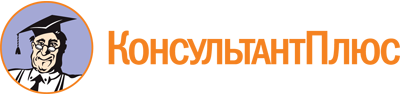 Закон Ивановской области от 08.12.2010 N 140-ОЗ
(ред. от 09.12.2022)
"Об Уполномоченном по правам человека в Ивановской области"
(принят Ивановской областной Думой 08.12.2010)Документ предоставлен КонсультантПлюс

www.consultant.ru

Дата сохранения: 10.06.2023
 8 декабря 2010 годаN 140-ОЗСписок изменяющих документов(в ред. Законов Ивановской области от 11.06.2013 N 34-ОЗ,от 08.11.2013 N 83-ОЗ, от 11.11.2014 N 71-ОЗ, от 30.12.2014 N 123-ОЗ,от 03.07.2015 N 68-ОЗ, от 11.07.2016 N 67-ОЗ, от 07.07.2017 N 58-ОЗ,от 28.12.2017 N 111-ОЗ, от 25.05.2019 N 28-ОЗ, от 30.06.2020 N 42-ОЗ,от 25.12.2020 N 93-ОЗ, от 30.04.2021 N 28-ОЗ, от 10.11.2021 N 67-ОЗ,от 09.12.2022 N 66-ОЗ)"Уполномоченный по правам человека в Ивановской области205002,9"